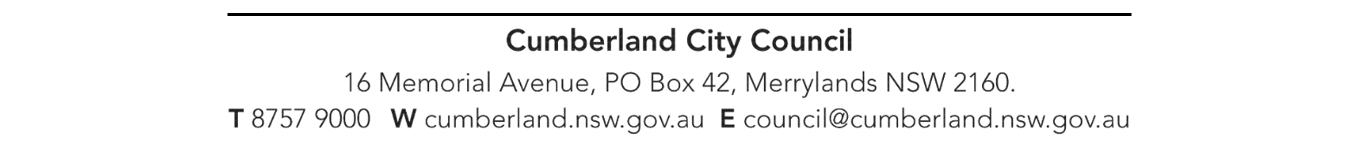 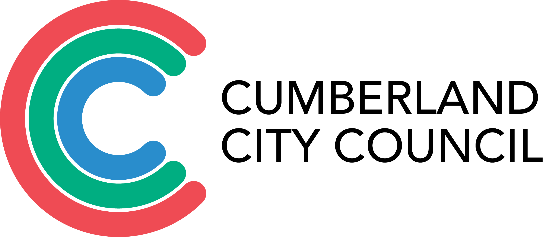 Regulated System Registration FormOFFICE USE ONLYOFFICE USE ONLYOFFICE USE ONLYOFFICE USE ONLYOFFICE USE ONLYOFFICE USE ONLYOFFICE USE ONLYOFFICE USE ONLYOFFICE USE ONLYOFFICE USE ONLYRegistration No:Date:Date:Classification*:High Medium Low Low (*Requires RMP)(*Requires RMP)LODGEMENT OF APPLICATIONLODGEMENT OF APPLICATIONCouncil:Monday-Friday, 8:00am-4:30pmAuburn Service Centre - 1 Susan Street, Auburn  NSW  2144Merrylands Service Centre - 16 Memorial Avenue, Merrylands  NSW  2160Mail:The General Manager, Cumberland City Council, PO Box 42, Merrylands  NSW  2160 Email:council@cumberland.nsw.gov.au 1. Site Details  1. Site Details  1. Site Details  1. Site Details  1. Site Details  1. Site Details  1. Site Details  1. Site Details  1. Site Details  1. Site Details  1. Site Details  1. Site Details  1. Site Details  1. Site Details  1. Site Details  1. Site Details  1. Site Details  Type of System:Type of System:Type of System:Cooling Water SystemCooling Water SystemCooling Water SystemCooling Water SystemCooling Water SystemCooling Water SystemWarm Water SystemWarm Water SystemWarm Water SystemWarm Water SystemWarm Water SystemAddress where the systems are installed:Address where the systems are installed:Address where the systems are installed:Address where the systems are installed:Address where the systems are installed:Address where the systems are installed:Address where the systems are installed:Address where the systems are installed:Address where the systems are installed:Address where the systems are installed:Address where the systems are installed:Address where the systems are installed:Address where the systems are installed:Address where the systems are installed:Address where the systems are installed:Address where the systems are installed:Address where the systems are installed:Street No:Street Name:Street Name:Street Name:Street Name:Suburb:Postcode:Postcode:Postcode:Postcode:Postcode:Postcode:On-Site Contact Person (to facilitate site access/inspections):On-Site Contact Person (to facilitate site access/inspections):On-Site Contact Person (to facilitate site access/inspections):On-Site Contact Person (to facilitate site access/inspections):On-Site Contact Person (to facilitate site access/inspections):On-Site Contact Person (to facilitate site access/inspections):On-Site Contact Person (to facilitate site access/inspections):On-Site Contact Person (to facilitate site access/inspections):On-Site Contact Person (to facilitate site access/inspections):On-Site Contact Person (to facilitate site access/inspections):On-Site Contact Person (to facilitate site access/inspections):On-Site Contact Person (to facilitate site access/inspections):On-Site Contact Person (to facilitate site access/inspections):On-Site Contact Person (to facilitate site access/inspections):On-Site Contact Person (to facilitate site access/inspections):On-Site Contact Person (to facilitate site access/inspections):On-Site Contact Person (to facilitate site access/inspections):Contact Name:Contact Name:Phone Number:Phone Number:Mobile No:Mobile No:Mobile No:Mobile No:Mobile No:Email Address:Email Address:Emergency contact (afterhours) number:Emergency contact (afterhours) number:Emergency contact (afterhours) number:Emergency contact (afterhours) number:Emergency contact (afterhours) number:Air Conditioning/Mechanical Services Technician for Site:Air Conditioning/Mechanical Services Technician for Site:Air Conditioning/Mechanical Services Technician for Site:Air Conditioning/Mechanical Services Technician for Site:Air Conditioning/Mechanical Services Technician for Site:Air Conditioning/Mechanical Services Technician for Site:Air Conditioning/Mechanical Services Technician for Site:Air Conditioning/Mechanical Services Technician for Site:Air Conditioning/Mechanical Services Technician for Site:Air Conditioning/Mechanical Services Technician for Site:Air Conditioning/Mechanical Services Technician for Site:Air Conditioning/Mechanical Services Technician for Site:Air Conditioning/Mechanical Services Technician for Site:Air Conditioning/Mechanical Services Technician for Site:Air Conditioning/Mechanical Services Technician for Site:Air Conditioning/Mechanical Services Technician for Site:Air Conditioning/Mechanical Services Technician for Site:Company Name:Company Name:ABN:ABN:ABN:Phone Number:Phone Number:Email:Email:Email:2. Notification Type 2. Notification Type 2. Notification Type 2. Notification Type New System Installed – Is a copy of the risk assessment attached? YesChange in Occupier or System Details Change in Occupier or System Details Change in Occupier or System Details System Decommissioned – Is a copy of the decommissioning report attached? Yes3. System Details & Location 3. System Details & Location 3. System Details & Location 3. System Details & Location 3. System Details & Location Number of System/s on site:Location of System Within SiteLocation of System Within SiteLocation of System Within SiteNo. of Units/Towers in System System Type4. Postal Address (for service of notices/orders/invoices/etc.)4. Postal Address (for service of notices/orders/invoices/etc.)4. Postal Address (for service of notices/orders/invoices/etc.)4. Postal Address (for service of notices/orders/invoices/etc.)4. Postal Address (for service of notices/orders/invoices/etc.)4. Postal Address (for service of notices/orders/invoices/etc.)4. Postal Address (for service of notices/orders/invoices/etc.)4. Postal Address (for service of notices/orders/invoices/etc.)Postal Address:Postal Address:Unit no:Street no:Street no:Street Name:Street Name:Suburb:Postcode:Postcode:5. Main Occupier Details5. Main Occupier Details5. Main Occupier Details5. Main Occupier Details5. Main Occupier Details5. Main Occupier Details5. Main Occupier Details5. Main Occupier Details5. Main Occupier Details5. Main Occupier DetailsNOTE: The Occupier is the company/person who owns or exclusively occupies the premises. If the Occupier has appointed a duly qualified person to manage the system on their behalf, then their details must also be provided (complete Section 6 below as well).NOTE: The Occupier is the company/person who owns or exclusively occupies the premises. If the Occupier has appointed a duly qualified person to manage the system on their behalf, then their details must also be provided (complete Section 6 below as well).NOTE: The Occupier is the company/person who owns or exclusively occupies the premises. If the Occupier has appointed a duly qualified person to manage the system on their behalf, then their details must also be provided (complete Section 6 below as well).NOTE: The Occupier is the company/person who owns or exclusively occupies the premises. If the Occupier has appointed a duly qualified person to manage the system on their behalf, then their details must also be provided (complete Section 6 below as well).NOTE: The Occupier is the company/person who owns or exclusively occupies the premises. If the Occupier has appointed a duly qualified person to manage the system on their behalf, then their details must also be provided (complete Section 6 below as well).NOTE: The Occupier is the company/person who owns or exclusively occupies the premises. If the Occupier has appointed a duly qualified person to manage the system on their behalf, then their details must also be provided (complete Section 6 below as well).NOTE: The Occupier is the company/person who owns or exclusively occupies the premises. If the Occupier has appointed a duly qualified person to manage the system on their behalf, then their details must also be provided (complete Section 6 below as well).NOTE: The Occupier is the company/person who owns or exclusively occupies the premises. If the Occupier has appointed a duly qualified person to manage the system on their behalf, then their details must also be provided (complete Section 6 below as well).NOTE: The Occupier is the company/person who owns or exclusively occupies the premises. If the Occupier has appointed a duly qualified person to manage the system on their behalf, then their details must also be provided (complete Section 6 below as well).NOTE: The Occupier is the company/person who owns or exclusively occupies the premises. If the Occupier has appointed a duly qualified person to manage the system on their behalf, then their details must also be provided (complete Section 6 below as well).Occupier’s Name:Occupiers ABN/ACN:Home Phone Number:Mobile No:Mobile No:Mobile No:Business Number:Email Address:Residential Address:Unit no:Unit no:House no:House no:House no:Street:Suburb:Postcode:Postcode:Postcode:6. Duly Qualified Person (DQP) 6. Duly Qualified Person (DQP) 6. Duly Qualified Person (DQP) 6. Duly Qualified Person (DQP) 6. Duly Qualified Person (DQP) 6. Duly Qualified Person (DQP) 6. Duly Qualified Person (DQP) 6. Duly Qualified Person (DQP) NOTE: The Duly Qualified Person is a person or company appointed to manage the system on a routine basis.  NOTE: The Duly Qualified Person is a person or company appointed to manage the system on a routine basis.  NOTE: The Duly Qualified Person is a person or company appointed to manage the system on a routine basis.  NOTE: The Duly Qualified Person is a person or company appointed to manage the system on a routine basis.  NOTE: The Duly Qualified Person is a person or company appointed to manage the system on a routine basis.  NOTE: The Duly Qualified Person is a person or company appointed to manage the system on a routine basis.  NOTE: The Duly Qualified Person is a person or company appointed to manage the system on a routine basis.  NOTE: The Duly Qualified Person is a person or company appointed to manage the system on a routine basis.  Same as above – go to Section 7Same as above – go to Section 7Same as above – go to Section 7Different to above – fill in details below:Different to above – fill in details below:Different to above – fill in details below:Person/Company Name^:Person/Company Name^:Person/Company Name^:^Must be a sole trader or a corporation name (e.g. XYZ Pty. Ltd.)^Must be a sole trader or a corporation name (e.g. XYZ Pty. Ltd.)^Must be a sole trader or a corporation name (e.g. XYZ Pty. Ltd.)^Must be a sole trader or a corporation name (e.g. XYZ Pty. Ltd.)^Must be a sole trader or a corporation name (e.g. XYZ Pty. Ltd.)^Must be a sole trader or a corporation name (e.g. XYZ Pty. Ltd.)^Must be a sole trader or a corporation name (e.g. XYZ Pty. Ltd.)^Must be a sole trader or a corporation name (e.g. XYZ Pty. Ltd.)ABN/ACN:ABN/ACN:Phone No:Email Address:Email Address:7. Applicant Authority7. Applicant Authority7. Applicant Authority7. Applicant AuthorityI hereby notify Cumberland City Council of the above information and declare the information provided to be correct.I hereby notify Cumberland City Council of the above information and declare the information provided to be correct.I hereby notify Cumberland City Council of the above information and declare the information provided to be correct.I hereby notify Cumberland City Council of the above information and declare the information provided to be correct.Applicant’s Signature:Date:Applicant’s Name:Position:8. Privacy The personal information that you have provided in this form is for Council purposes only.